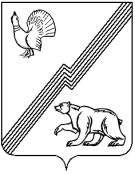 АДМИНИСТРАЦИЯ ГОРОДА ЮГОРСКАХанты-Мансийского автономного округа – Югры ПОСТАНОВЛЕНИЕот 23 апреля 2018 года                                                                                                                № 1124О внесении изменений в постановление администрации города Югорска от 13.11.2017 № 2782«О муниципальной программе города Югорска«Формирование комфортной городской средыв городе Югорске на 2018 - 2022 годы»В соответствии с постановлением администрации города Югорска от 07.10.2013 № 2906 «О муниципальных и ведомственных целевых программах города Югорска»:1. Внести в приложение к постановлению администрации города Югорска от 13.11.2017 № 2782 «О муниципальной программе города Югорска «Формирование комфортной городской среды в городе Югорске на 2018 - 2022 годы» (с изменениями от 29.03.2018 № 900) следующие изменения:1.1. В паспорте муниципальной программы строку «Финансовое обеспечение муниципальной программы» изложить в новой редакции (приложение 1).1.2. Таблицу 2 изложить в новой редакции (приложение 2).1.3. Приложение 1 изложить в новой редакции (приложение3).2. Опубликовать постановление в официальном печатном издании города Югорска                     и разместить на официальном сайте органов местного самоуправления города Югорска.3. Настоящее постановление вступает в силу после его официального опубликования.4. Контроль за выполнением постановления возложить на заместителя главы                    города – директора департамента жилищно - коммунального и строительного комплекса администрации города Югорска В.К. Бандурина.Глава города Югорска                                                                                                    Р.З. СалаховПриложение 1к постановлениюадминистрации города Югорскаот 23 апреля 2018 года № 1124Приложение 2к постановлениюадминистрации города Югорскаот 23 апреля 2018 года № 1124Таблица 2Перечень основных мероприятий муниципальной программы«Формирование комфортной городской среды в городе Югорске на 2018 - 2022 год»Приложение 3к постановлениюадминистрации города Югорскаот 23 апреля 2018 года № 1124Приложение 1Ресурсное обеспечение реализации мероприятия 1.1. «Приоритетный проект «Формирование комфортной городской среды»Финансовое обеспечение муниципальной программыНа реализацию Программы планируется направить из средств бюджета города Югорска, окружного бюджета и Федерального бюджета бюджетные ассигнования в общем объеме 367 046,3 тыс. руб., в том числе по годам:2018 год – 90 185,3 тыс. рублей;2019 год – 70 330,5 тыс. рублей;2020 год – 70 330,5 тыс. рублей;2021 год – 68 100,0 тыс. рублей;2022 год – 68 100,0 тыс. рублей.В том числе из средств Федерального бюджета в общем объеме 6 492,7 тыс. руб., в том числе по годам:2018 год – 2 170,1 тыс. рублей;2019 год – 2 161,3 тыс. рублей;2020 год – 2 161,3 тыс. рублей;2021 год – 0,0 тыс. рублей;2022 год – 0,0 тыс. рублей.В том числе из средств окружного бюджета в общем объеме 10 971,2 тыс. руб., в том числе по годам:2018 год – 7 032,8 тыс. рублей;2019 год – 1 969,2 тыс. рублей;2020 год – 1 969,2 тыс. рублей;2021 год – 0,0 тыс. рублей;2022 год – 0,0 тыс. рублей.В том числе из средств бюджета города Югорска в общем объеме 349 582,4 тыс. руб., в том числе по годам:2018 год – 80 982,4 тыс. рублей;2019 год – 66 200,0 тыс. рублей;2020 год – 66 200,0 тыс. рублей;2021 год – 68 100,0 тыс. рублей;2022 год – 68 100,0 тыс. рублей.Код строки№ основного мероприятияОсновные мероприятия программы (связь мероприятий с целевыми показателями муниципальной программы)Ответственный исполнитель/ соисполнитель (наименование органа или структурного подразделения, учреждения)Финансовые затраты на реализацию (тыс. рублей)Финансовые затраты на реализацию (тыс. рублей)Финансовые затраты на реализацию (тыс. рублей)Финансовые затраты на реализацию (тыс. рублей)Финансовые затраты на реализацию (тыс. рублей)Финансовые затраты на реализацию (тыс. рублей)Финансовые затраты на реализацию (тыс. рублей)Код строки№ основного мероприятияОсновные мероприятия программы (связь мероприятий с целевыми показателями муниципальной программы)Ответственный исполнитель/ соисполнитель (наименование органа или структурного подразделения, учреждения)Источники финансированияВсего2018 год2019 год2020 год2021 год2022 год12345678910111Цель: Повышение качества и комфорта городской среды на территории города ЮгорскаЦель: Повышение качества и комфорта городской среды на территории города ЮгорскаЦель: Повышение качества и комфорта городской среды на территории города ЮгорскаЦель: Повышение качества и комфорта городской среды на территории города ЮгорскаЦель: Повышение качества и комфорта городской среды на территории города ЮгорскаЦель: Повышение качества и комфорта городской среды на территории города ЮгорскаЦель: Повышение качества и комфорта городской среды на территории города ЮгорскаЦель: Повышение качества и комфорта городской среды на территории города ЮгорскаЦель: Повышение качества и комфорта городской среды на территории города ЮгорскаЦель: Повышение качества и комфорта городской среды на территории города Югорска2Задача 1 Обеспечение формирования единого облика города Югорска. Создание и развитие объектов благоустройства на территории города Югорска. Задача 1 Обеспечение формирования единого облика города Югорска. Создание и развитие объектов благоустройства на территории города Югорска. Задача 1 Обеспечение формирования единого облика города Югорска. Создание и развитие объектов благоустройства на территории города Югорска. Задача 1 Обеспечение формирования единого облика города Югорска. Создание и развитие объектов благоустройства на территории города Югорска. Задача 1 Обеспечение формирования единого облика города Югорска. Создание и развитие объектов благоустройства на территории города Югорска. Задача 1 Обеспечение формирования единого облика города Югорска. Создание и развитие объектов благоустройства на территории города Югорска. Задача 1 Обеспечение формирования единого облика города Югорска. Создание и развитие объектов благоустройства на территории города Югорска. Задача 1 Обеспечение формирования единого облика города Югорска. Создание и развитие объектов благоустройства на территории города Югорска. Задача 1 Обеспечение формирования единого облика города Югорска. Создание и развитие объектов благоустройства на территории города Югорска. Задача 1 Обеспечение формирования единого облика города Югорска. Создание и развитие объектов благоустройства на территории города Югорска. 31.1.Приоритетный проект «Формирование комфортной городской среды» (1,2,3,4,5,6)ДЖКиСКфедеральный бюджет6 492,72 170,12 161,32 161,30,00,041.1.Приоритетный проект «Формирование комфортной городской среды» (1,2,3,4,5,6)ДЖКиСКбюджет автономного округа5 063,65 063,60,00,00,00,051.1.Приоритетный проект «Формирование комфортной городской среды» (1,2,3,4,5,6)ДЖКиСКместный бюджет12 833,77 233,70,00,02 800,02 800,061.1.Приоритетный проект «Формирование комфортной городской среды» (1,2,3,4,5,6)ДЖКиСКиные внебюджетные источники0,00,00,00,00,00,071.1.Приоритетный проект «Формирование комфортной городской среды» (1,2,3,4,5,6)ДЖКиСКВсего24 390,014 467,42 161,32 161,32 800,02 800,081.2.Выполнение работ по благоустройству города (1,2,3,4,5,6)ДЖКиСКбюджет автономного округа0,00,00,00,00,00,091.2.Выполнение работ по благоустройству города (1,2,3,4,5,6)ДЖКиСКместный бюджет27 200,06 200,05 500,05 500,05 000,05 000,0101.2.Выполнение работ по благоустройству города (1,2,3,4,5,6)ДЖКиСКВсего27 200,06 200,05 500,05 500,05 000,05 000,011Итого по задаче 1федеральный бюджет6 492,72 170,12 161,32 161,30,00,012Итого по задаче 1бюджет автономного округа5 063,65 063,60,00,00,00,013Итого по задаче 1местный бюджет 40 033,713 433,75 500,05 500,07 800,07 800,014Итого по задаче 1иные внебюджетные источники0,00,00,00,00,00,015Итого по задаче 1Всего51 590,020 667,47 661,37 661,37 800,07 800,016Задача 2  Регулирование численности безнадзорных и бродячих животныхЗадача 2  Регулирование численности безнадзорных и бродячих животныхЗадача 2  Регулирование численности безнадзорных и бродячих животныхЗадача 2  Регулирование численности безнадзорных и бродячих животныхЗадача 2  Регулирование численности безнадзорных и бродячих животныхЗадача 2  Регулирование численности безнадзорных и бродячих животныхЗадача 2  Регулирование численности безнадзорных и бродячих животныхЗадача 2  Регулирование численности безнадзорных и бродячих животныхЗадача 2  Регулирование численности безнадзорных и бродячих животныхЗадача 2  Регулирование численности безнадзорных и бродячих животных172.1. Санитарный отлов безнадзорных и бродячих  животных (8)ДЖКиСКбюджет автономного округа1 686,6562,2562,2562,20,00,0182.1. Санитарный отлов безнадзорных и бродячих  животных (8)ДЖКиСКместный бюджет6 500,02 500,01 000,01 000,01 000,01 000,0192.1. Санитарный отлов безнадзорных и бродячих  животных (8)ДЖКиСКВсего8 186,63 062,21 562,21 562,21 000,01 000,0202.1. Санитарный отлов безнадзорных и бродячих  животных (8)Управление бухгалтерского учета и отчетности администрации города Югорскабюджет автономного округа155,451,851,851,80,00,0212.1. Санитарный отлов безнадзорных и бродячих  животных (8)Управление бухгалтерского учета и отчетности администрации города Югорскаместный бюджет0,00,00,00,00,00,0222.1. Санитарный отлов безнадзорных и бродячих  животных (8)Управление бухгалтерского учета и отчетности администрации города ЮгорскаВсего155,451,851,851,80,00,023Итого по задаче 2бюджет автономного округа1 842,0614,0614,0614,00,00,024Итого по задаче 2местный бюджет 6 500,02 500,01 000,01 000,01 000,01 000,025Итого по задаче 2Всего8 342,03 114,01 614,01 614,01 000,01 000,026Задача 3 Повышение уровня вовлеченности заинтересованных граждан, организаций в реализацию мероприятий по благоустройству территории города ЮгорскаЗадача 3 Повышение уровня вовлеченности заинтересованных граждан, организаций в реализацию мероприятий по благоустройству территории города ЮгорскаЗадача 3 Повышение уровня вовлеченности заинтересованных граждан, организаций в реализацию мероприятий по благоустройству территории города ЮгорскаЗадача 3 Повышение уровня вовлеченности заинтересованных граждан, организаций в реализацию мероприятий по благоустройству территории города ЮгорскаЗадача 3 Повышение уровня вовлеченности заинтересованных граждан, организаций в реализацию мероприятий по благоустройству территории города ЮгорскаЗадача 3 Повышение уровня вовлеченности заинтересованных граждан, организаций в реализацию мероприятий по благоустройству территории города ЮгорскаЗадача 3 Повышение уровня вовлеченности заинтересованных граждан, организаций в реализацию мероприятий по благоустройству территории города ЮгорскаЗадача 3 Повышение уровня вовлеченности заинтересованных граждан, организаций в реализацию мероприятий по благоустройству территории города ЮгорскаЗадача 3 Повышение уровня вовлеченности заинтересованных граждан, организаций в реализацию мероприятий по благоустройству территории города ЮгорскаЗадача 3 Повышение уровня вовлеченности заинтересованных граждан, организаций в реализацию мероприятий по благоустройству территории города Югорска273.1.Информирование населения о благоустройстве (1-7)ДЖКиСКбюджет автономного округа0,00,00,00,00,00,0283.1.Информирование населения о благоустройстве (1-7)ДЖКиСКместный бюджет 100,00,00,00,050,050,0293.1.Информирование населения о благоустройстве (1-7)ДЖКиСКВсего100,00,00,00,050,050,0303.2.Демонтаж информационных конструкций (7)ДМСиГбюджет автономного округа0,00,00,00,00,00,0313.2.Демонтаж информационных конструкций (7)ДМСиГместный бюджет 100,00,00,00,050,050,0323.2.Демонтаж информационных конструкций (7)ДМСиГВсего100,00,00,00,050,050,033Итого по задаче 3бюджет автономного округа0,00,00,00,00,00,034Итого по задаче 3местный бюджет 200,00,00,00,0100,0100,035Итого по задаче 3Всего200,00,00,00,0100,0100,036Задача 4  Содержание и приведение объектов благоустройства в надлежащее санитарно-техническое состояниеЗадача 4  Содержание и приведение объектов благоустройства в надлежащее санитарно-техническое состояниеЗадача 4  Содержание и приведение объектов благоустройства в надлежащее санитарно-техническое состояниеЗадача 4  Содержание и приведение объектов благоустройства в надлежащее санитарно-техническое состояниеЗадача 4  Содержание и приведение объектов благоустройства в надлежащее санитарно-техническое состояниеЗадача 4  Содержание и приведение объектов благоустройства в надлежащее санитарно-техническое состояниеЗадача 4  Содержание и приведение объектов благоустройства в надлежащее санитарно-техническое состояниеЗадача 4  Содержание и приведение объектов благоустройства в надлежащее санитарно-техническое состояниеЗадача 4  Содержание и приведение объектов благоустройства в надлежащее санитарно-техническое состояниеЗадача 4  Содержание и приведение объектов благоустройства в надлежащее санитарно-техническое состояние374.1.Содержание и текущий ремонт объектов благоустройства в городе Югорске (7)ДЖКиСКбюджет автономного округа0,00,00,00,00,00,0384.1.Содержание и текущий ремонт объектов благоустройства в городе Югорске (7)ДЖКиСКместный бюджет 294 018,763 018,758 000,058 000,057 500,057 500,0394.1.Содержание и текущий ремонт объектов благоустройства в городе Югорске (7)ДЖКиСКВсего294 018,763 018,758 000,058 000,057 500,057 500,0404.1.Содержание и текущий ремонт объектов благоустройства в городе Югорске (7)ДМСиГбюджет автономного округа0,00,00,00,00,00,0414.1.Содержание и текущий ремонт объектов благоустройства в городе Югорске (7)ДМСиГместный бюджет 8 830,02 030,01 700,01 700,01 700,01 700,0424.1.Содержание и текущий ремонт объектов благоустройства в городе Югорске (7)ДМСиГВсего8 830,02 030,01 700,01 700,01 700,01 700,0434.1.Содержание и текущий ремонт объектов благоустройства в городе Югорске (7)Управление социальной политики администрации города Югорскабюджет автономного округа3 963,61 321,21 321,21 321,20,00,0444.1.Содержание и текущий ремонт объектов благоустройства в городе Югорске (7)Управление социальной политики администрации города Югорскаместный бюджет 0,00,00,00,00,00,0454.1.Содержание и текущий ремонт объектов благоустройства в городе Югорске (7)Управление социальной политики администрации города ЮгорскаВсего3 963,61 321,21 321,21 321,20,00,0464.1.Содержание и текущий ремонт объектов благоустройства в городе Югорске (7)Управление бухгалтерского учета и отчетности администрации города Югорскабюджет автономного округа102,034,034,034,00,00,0474.1.Содержание и текущий ремонт объектов благоустройства в городе Югорске (7)Управление бухгалтерского учета и отчетности администрации города Югорскаместный бюджет 0,00,00,00,00,00,0484.1.Содержание и текущий ремонт объектов благоустройства в городе Югорске (7)Управление бухгалтерского учета и отчетности администрации города ЮгорскаВсего102,034,034,034,00,00,049Итого по задаче 4бюджет автономного округа4 065,61 355,21 355,21 355,20,00,050Итого по задаче 4местный бюджет 302 848,765 048,759 700,059 700,059 200,059 200,051Итого по задаче 4Всего306 914,366 403,961 055,261 055,259 200,059 200,052ВСЕГО ПО МУНИЦИПАЛЬНОЙ ПРОГРАММЕфедеральный бюджет6 492,72 170,12 161,32 161,30,00,053ВСЕГО ПО МУНИЦИПАЛЬНОЙ ПРОГРАММЕбюджет автономного округа10 971,27 032,81 969,21 969,20,00,054ВСЕГО ПО МУНИЦИПАЛЬНОЙ ПРОГРАММЕместный бюджет 349 582,480 982,466 200,066 200,068 100,068 100,055ВСЕГО ПО МУНИЦИПАЛЬНОЙ ПРОГРАММЕиные внебюджетные источники0,00,00,00,00,00,056ВСЕГО ПО МУНИЦИПАЛЬНОЙ ПРОГРАММЕВсего367 046,390 185,370 330,570 330,568 100,068 100,057в том числе:в том числе:в том числе:58Инвестиции в объекты муниципальной собственностифедеральный бюджет0,00,00,00,00,00,059Инвестиции в объекты муниципальной собственностибюджет автономного округа0,00,00,00,00,00,060Инвестиции в объекты муниципальной собственностиместный бюджет 0,00,00,00,00,00,061Инвестиции в объекты муниципальной собственностииные внебюджетные источники0,00,00,00,00,00,062Инвестиции в объекты муниципальной собственностиВсего0,00,00,00,00,00,063в том числе:в том числе:в том числе:64Ответственный исполнитель ДЖКиСКфедеральный бюджет6 492,72 170,12 161,32 161,30,00,065Ответственный исполнитель ДЖКиСКбюджет автономного округа6 750,25 625,8562,2562,20,00,066Ответственный исполнитель ДЖКиСКместный бюджет 340 652,478 952,464 500,064 500,066 350,066 350,067Ответственный исполнитель ДЖКиСКиные внебюджетные источники0,00,00,00,00,00,068Ответственный исполнитель ДЖКиСКВсего353 895,386 748,367 223,567 223,566 350,066 350,069Соисполнитель 1 Управление бухгалтерского учета и отчетности администрации города Югорскабюджет автономного округа257,485,885,885,80,00,070Соисполнитель 1 Управление бухгалтерского учета и отчетности администрации города Югорскаместный бюджет 0,00,00,00,00,00,071Соисполнитель 1 Управление бухгалтерского учета и отчетности администрации города ЮгорскаВсего257,485,885,885,80,00,072Соисполнитель 2 Управление социальной политики администрации города Югорскабюджет автономного округа3 963,61 321,21 321,21 321,20,00,073Соисполнитель 2 Управление социальной политики администрации города Югорскаместный бюджет 0,00,00,00,00,00,074Соисполнитель 2 Управление социальной политики администрации города ЮгорскаВсего3 963,61 321,21 321,21 321,20,00,075Соисполнитель 3 ДМСиГбюджет автономного округа0,00,00,00,00,00,076Соисполнитель 3 ДМСиГместный бюджет 8 930,02 030,01 700,01 700,01 750,01 750,077Соисполнитель 3 ДМСиГВсего8 930,02 030,01 700,01 700,01 750,01 750,0НаименованиеОтветственный исполнитель, соисполнитель, муниципальный заказчик-координатор, участникИсточник финансированияКод бюджетной классификацииКод бюджетной классификацииКод бюджетной классификацииКод бюджетной классификацииОбъемы бюджетных ассигнований, (тыс. рублей)Объемы бюджетных ассигнований, (тыс. рублей)Объемы бюджетных ассигнований, (тыс. рублей)Объемы бюджетных ассигнований, (тыс. рублей)Объемы бюджетных ассигнований, (тыс. рублей)Объемы бюджетных ассигнований, (тыс. рублей)НаименованиеОтветственный исполнитель, соисполнитель, муниципальный заказчик-координатор, участникИсточник финансированияГРБСРзПрЦСРВРВсего20182019202020212022мероприятие 1.1. «Приоритетный проект «Формирование комфортной городской среды»Всего участников 1 ед.в том числе:мероприятие 1.1. «Приоритетный проект «Формирование комфортной городской среды»Ответственный исполнитель – ДЖКиСК4600503-24424 390,014 467,42 161,32 161,32 800,02 800,0мероприятие 1.1. «Приоритетный проект «Формирование комфортной городской среды»Муниципальный заказчик-координатор (участник) – ДЖКиСКФедеральный бюджет460050310001R555F2446 492,72 170,12 161,32 161,300мероприятие 1.1. «Приоритетный проект «Формирование комфортной городской среды»Муниципальный заказчик-координатор (участник) – ДЖКиСКОкружной бюджет460050310001R555F2445 063,65 063,60000мероприятие 1.1. «Приоритетный проект «Формирование комфортной городской среды»Муниципальный заказчик-координатор (участник) – ДЖКиСКБюджет муниципального образования460050310001L555F24412 833,77 233,7002 800,02 800,0